MUNICIPALITÉ DE GRENVILLE-SUR-LA-ROUGE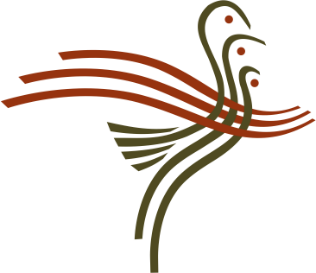 SÉANCE ORDINAIRE DU 9 avril 2024 – 19h00Tenue à l’Hôtel de villeORDRE DU JOUROuverture de la séance Période de questionsAdoption de l’ordre du jourAdoption des procès-verbauxAdoption des procès-verbaux de la séance ordinaire du conseil municipal tenue le 12 mars 2024 et de la séance extraordinaire du conseil municipal tenue le 14 mars 2024Rapport du maire et rapports des comitésFinance et administrationRésolution – Approbation des comptes à payer  

Le conseil municipal approuve le paiement des comptes énumérés sur la liste suggérée au 9 avril 2024 au montant de 504 213.86$Autorisation de paiement des factures de plus de 10 000,00$ : -la facture numéro 107366 au montant de 211 195,50$, incluant les taxes applicables, présentée par Sécurité publique Québec pour les services de la Sûreté du Québec pour l’année 2024 (premier versement);-la facture numéro 2666 au montant de 24 024,03$, incluant les taxes applicables, présentée par Transport Heatlie pour l’entretien d’hiver des chemins du secteur 2 à Harrington;-la facture numéro 1275 au montant de 25 590,22$, incluant les taxes applicables, présentée par Transport Sanitaire Hayes pour la collecte des matières résiduelles;-la facture numéro 220195.00.08 au montant de 10 181,04$, incluant les taxes applicables, présentée par LRL and Associates Ltd pour le projet d’agrandissement du Camping;-la facture numéro 2023-163 au montant de 15 694,09$, incluant les taxes applicables, présentée par BSA Groupe Conseil pour la surveillance d’un chantier lors du remplacement du ponceau GR-PC-0279 sur le chemin AvocaPour autoriser le transfert de sommes provenant des postes budgétaires excédentaires vers les postes budgétaires déficitairesPour accepter des frais excédentaires - FBLAutorisation de participer au Congrès de l’ADGMQNomination d’une représentante auprès d’Hydro QuébecNomination d’une représentante auprès des services utilisés par la municipalitéAutorisation de formation Avis de motion et présentation du projet de règlement numéro RA-189-04-2024, amendant le règlement numéro RA-189-06-2018 sur le traitement des élus municipaux Appui à la Municipalité de Val-AlainTravaux publics Octroi de contrats pour la location d’équipementEmbauche d’un chauffeurEmbauche d’une journalière étudiante Sécurité incendieUrbanisme et développement du territoireAdoption du règlement numéro RA-701-02-2024 de développement économique RénofaçadeAdoption de la résolution finale PPCMOI – 2106 Route 148Demande de PIIA – 5 Montée CrooksNomination de Messieurs Luc Munier et Sébastien Marchand, de l’agence d’urbanisme APUR, comme fonctionnaires désignés pour les fins d’administration et d’application des règlements municipauxDésignation du lot numéro 6 606 369 comme étant le chemin du Cap-Vert Développement économique et communautaireEnvironnement, Santé et Bien-être Octroi d’un mandat pour la mise en œuvre du programme de vidange collective des installations septiques  MRC des-Pays-d'en-Haut - Entente intermunicipale pour la collecte des matières résiduellesLoisirs et CultureRemerciement M. MaherCorrespondance et Affaires nouvellesDemande d’aide financière du Centre communautaire de la Vallée d’HarringtonDemande d’aide financière de la Résidence régionale de LachuteDemande d’aide financière de la Fondation de l’Hôpital d’ArgenteuilPériode de questionsLevée de la séance